Тема: Восстановление деформированных предложений . Письмо слогов и слов с буквами Л, л.Цель: закрепить знание учащихся  о связи предложений в тексте; продолжить работу над восстановлением деформированного текста;развивать мышление, память, речь учащихся;воспитывать аккуратность при работе в тетради, интерес к уроку; способствовать сохранению здоровьесберегающих компетностей.Оборудование: индивидуальный материал  для работы в группах; Дед БуквоедТип урока: закрепления  знанийПрименяемые модули: Новые подходы в преподавании и обучении, обучение критическому мышлению, оценивание для обучения и оценивание обучения, преподавание и обучение в соответствии с возрастными особенностями учеников, управление и лидерство в обучении.Ход урока Организационный момент  Приветствие класса.. Создание кол-ой среды.Опрос-разминка  «Мозговой штурм»  (Коллективная форма работы) Актуализация опорных знанийМинутка каллиграфии         (Самостоятельная форма работы)Прописи № 1, стр. 12, упр.2, 32. Диктант  с взаимопроверкой  в дополнительных тетрадях (Самостоятельная форма работы)       (сл.на доске спрятаны МАМА, АННА, ЛОТ, ТЫЛ.)       Сообщение темы и цели урока       - Сегодня на уроке у нас в гостях Дед Буквоед, которому мы покажем своё умение  связывать предложения в тексте, продолжим работу над деформированным текстом, почитаем ему, повеселим его нашими разминками.     - Ребята, дедушка хочет посмотреть как вы умеете работать по два человека, умеете ли вы помогать друг другу.Раб.в парах   У Нины ноты. У Антона ноты. У Инны томаты. Закрепление и обобщение знаний учащихся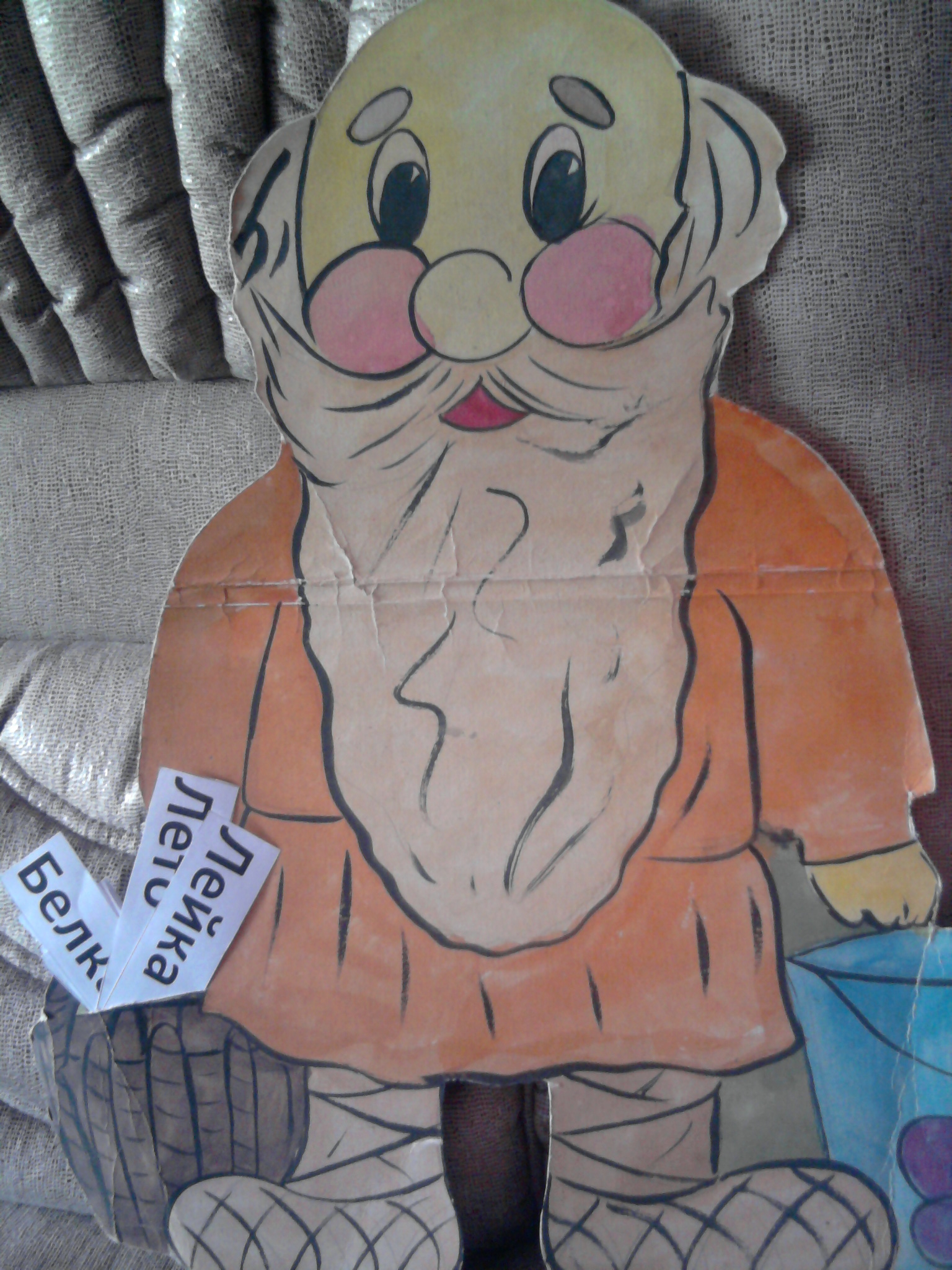 - Дед буквоед принё в корзинке из леса слова, которые вы должны прочитать и составить с ними по предложению. Давайте послушаем, кто из вас составит самое длинное предложение, у кого будет больше слов? Творческая работа. Составить предложение со словом- Самостоятельно составьте предложение с этими словамиРабота в группах: Сп.Букв. стр.30 упр.4 Придумай загадки на эти отгадки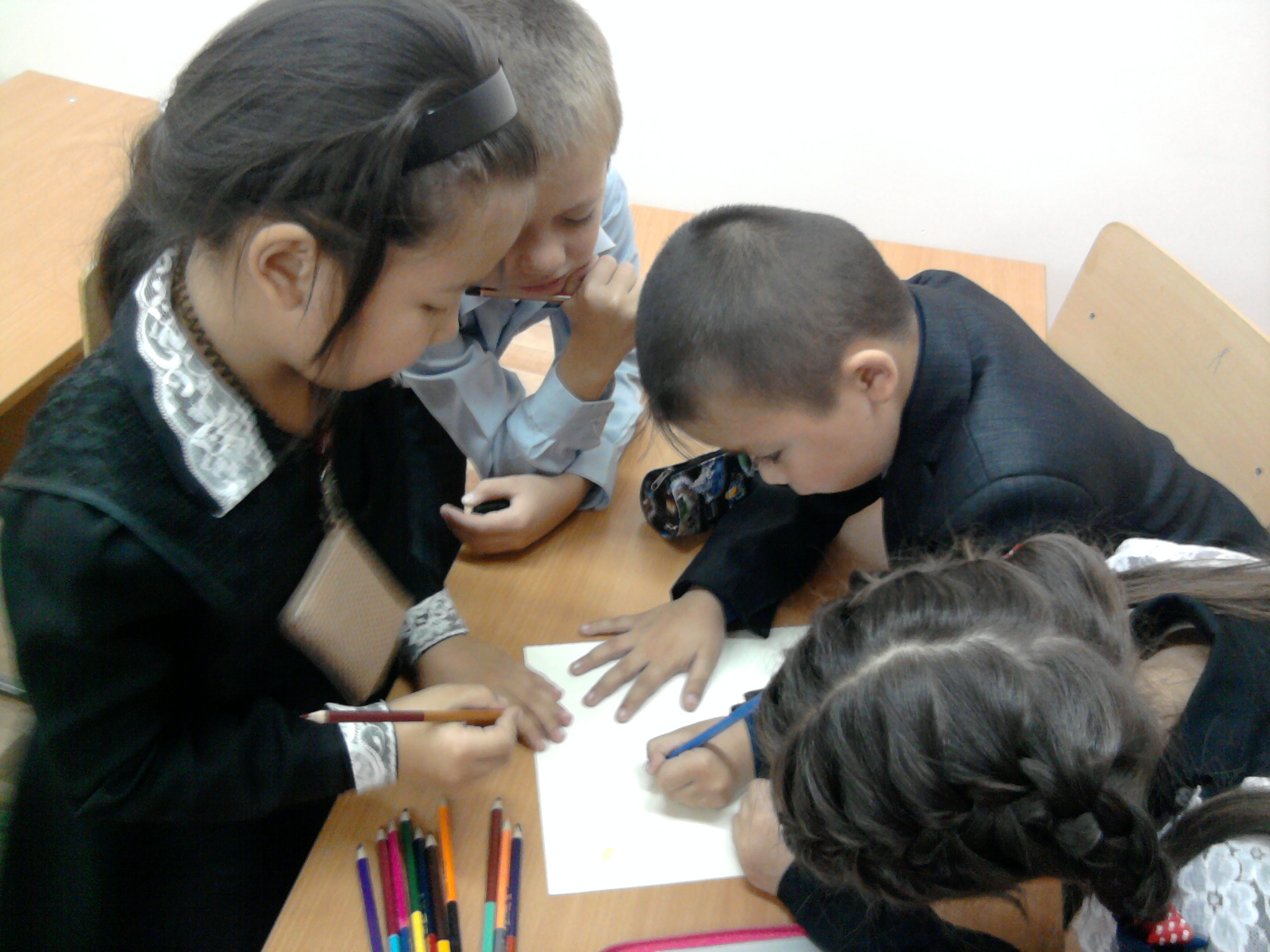 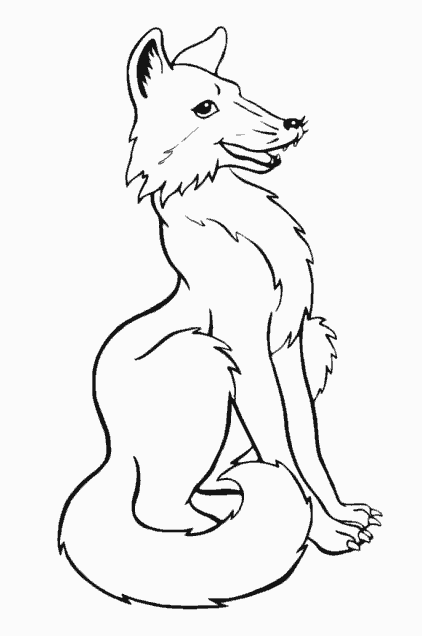 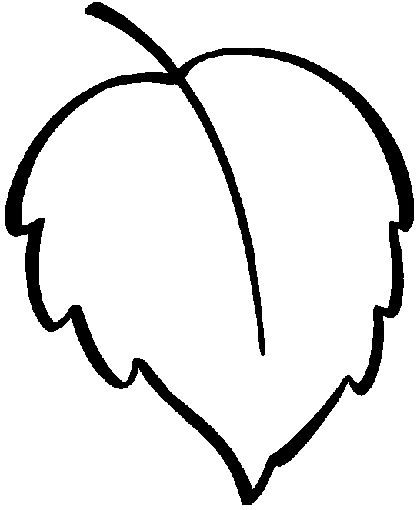 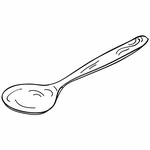 VI .  Итог урока1. Беседа по материалам урока - Вот подошел к концу наш урок.  - Кто запомнил, чем мы занимались на уроке? (работали с деформированным текстом).2. Оценивание. Если вы считаете, что очень хорошо работали, разукрасьте листок в зелёный цвет. Если не совсем довольны собой – жёлтым. Если вам не понравилась ваша работа – красным. Прикрепите всё листочки  к дереву .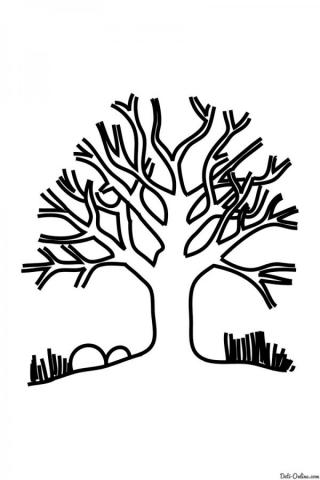 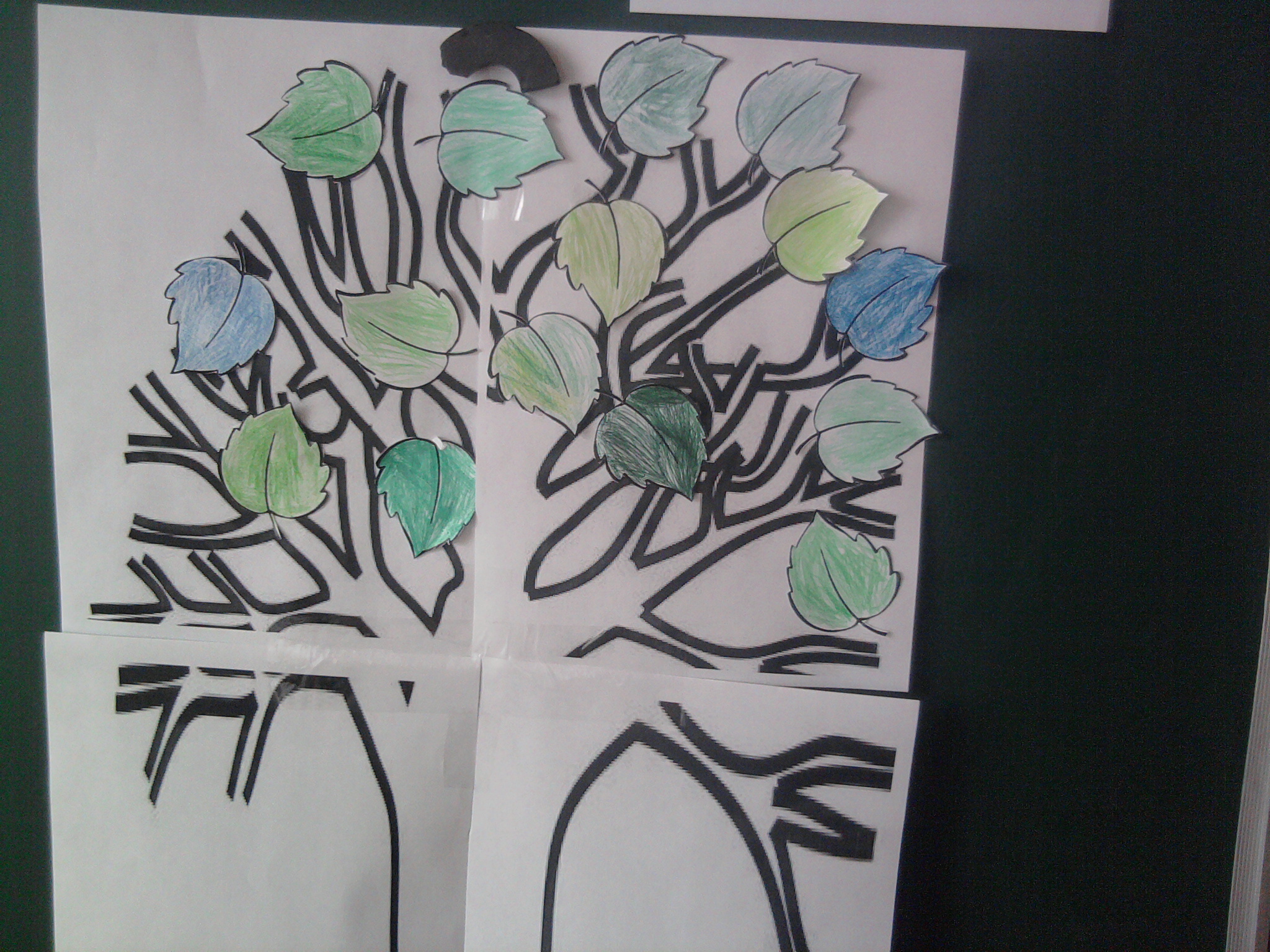 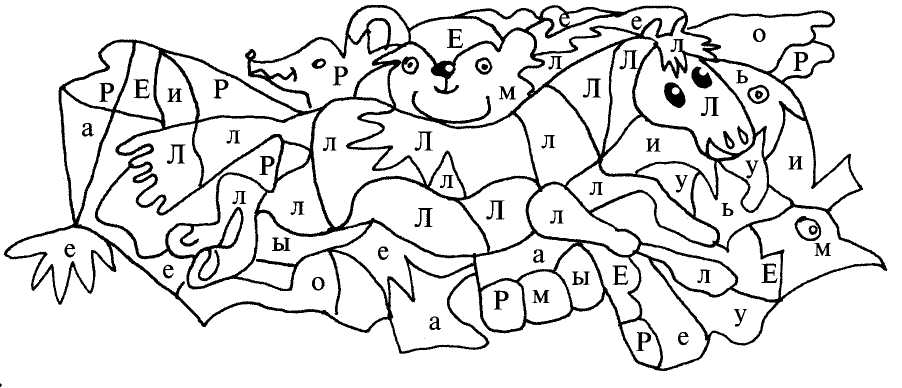 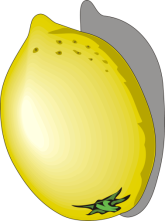 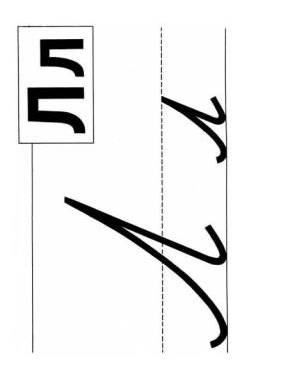 УНиныноты.УАнтонаноты.УИннытоматы .ЛисалистВетерДомБананШколаМелананасЛетоВодаЛимонБелкаРыбамалинаЛейкаконьпетухниткиЛисалистВетерДомБананШколаМелананасЛетоВодаЛимонБелкаРыбамалинаЛейкаконьпетухнитки